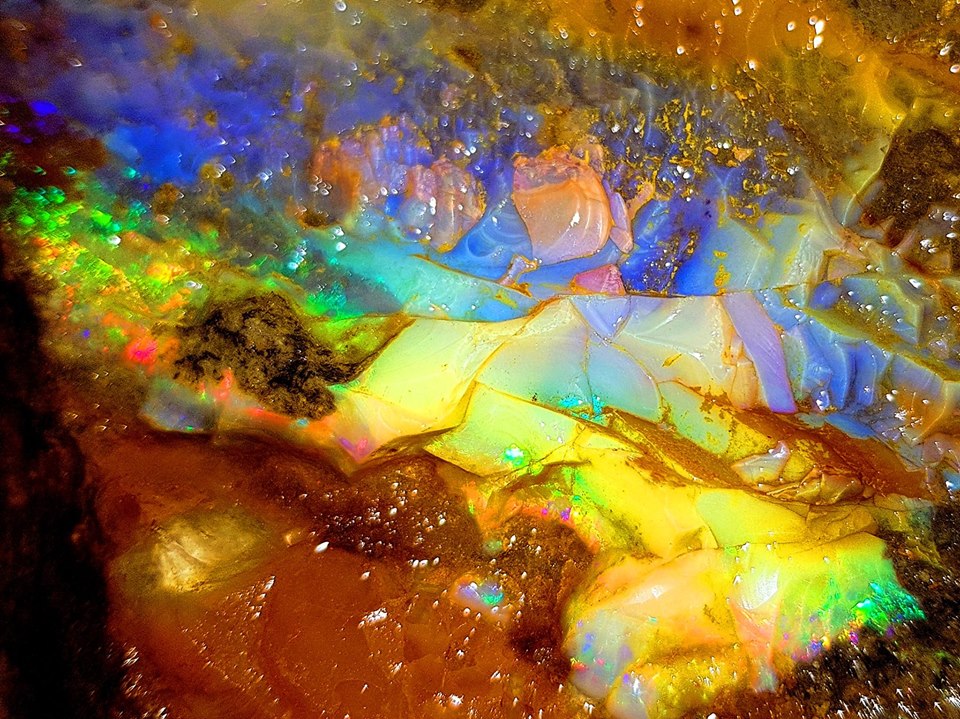    .   PROPOZÍCIE BEH O SLOVENSKÝ OPAL2. ročníkUsporiadateľ:  Opálové bane Libanka, s.r.o  . Dňa: 21.7.2018 (sobota) so štartom o 13:00 hod. Miesto: Slovenské opálové bane, pred štôlňou Jozef , medzi obcami Zlatá Baňa a Červenica                                                                                            Mapa miesta prezentácie a štartu:  https://www.opalovebane.com/#lokalita Štart:    Slovenské opálové bane, pred štôlňou Jozef 13:00 hod.Trať: Pre všetky kategórie dĺžka trate 6 km (okruh) s prevýšením cca 130 metrov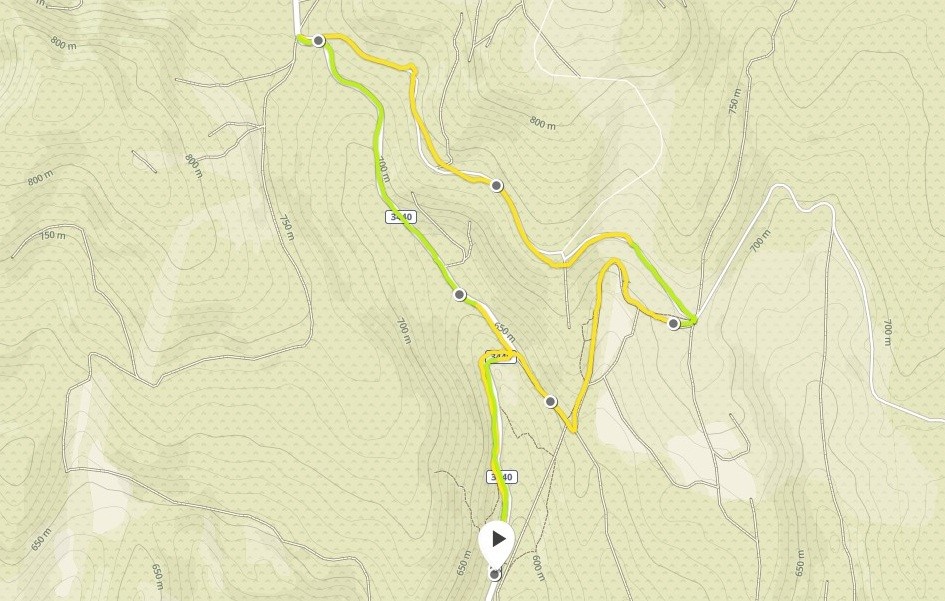 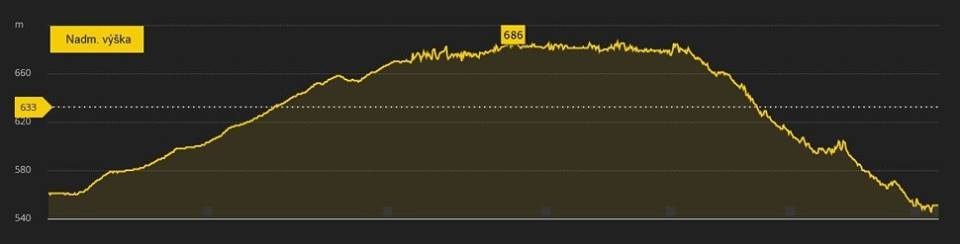 Povrch: rôzny/asfalt, lesná cesta/Prihlášky elektronickou formou: do 20.07.2018  na http://beh.sk/pretek/beh-o-slovensky-opal-2/ Štartovné:   7 € (platí sa na mieste)Prezentácia: 	od 10:00 do 12:30 v mieste štartu https://www.opalovebane.com/#lokalita Kategórie  Beh:  Deti do 15 rokov v sprievode rodiča, alebo inej dospelej osoby                             Dorastenci   15 – 17 rokov /2003-2001/                             Muži            18 -  39 rokov, M40, M50, M60, M70       Dorastenky  15 – 17 rokov /2003-2001/      Ženy            18 – 39 rokov, Ž40, Ž50, Ž60      Nordic Walking: WM muži  bez rozdielu veku                                    WŽ  ženy  bez rozdielu vekuCeny: V  kategórií muži a ženy budú pohárom so Slovenským opálom ocenení prví  šiesti                najrýchlejší v absolútnom poradí.Prví traja vo vekových kategóriách budú ocenení medailou.Všetci zúčastnení získavajú balíček, ktorého súčasťou je aj pamätná medaila (po dobehu v cieli). Hlavný rozhodca: 	Peter Buc   0905 299 189        E-mail: peter.buc59@gmail.comInformácie: Bc.Iveta Bernátová, tel.: 0948 444 925                     Nikola Záletová, tel.: 0948 945 535                     E-mail: slovakiaopal@gmail.com  Poznámky: Organizátor nepreberá zodpovednosť za škody na majetku, alebo na zdraví súvisiace s cestou, pobytom a účasťou pretekárov na podujatí. Organizátor má právo zmeniť alebo upraviť trasu.Preteky sú súčasťou oblastnej bežeckej ligy 2018 regiónov Prešov a Sabinov.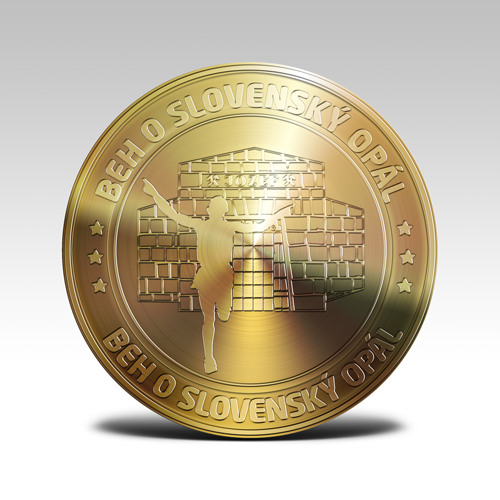 